      MINISTERUL EDUCAŢIEI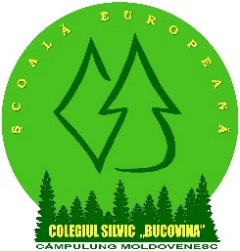 		                    COLEGIUL SILVIC „BUCOVINA” CÂMPULUNG MOLDOVENESCStr.CALEA BUCOVINEI Nr.56,725100,CÂMPULUNG MOLDOVENESC,JUD. SUCEAVA, ROMÂNIA Tel./Fax.0230/314094 ;0230/314093     WEB.  http://www.silvagrup.ro   E-mail:csilvic@yahoo.com. Nr. 5883/ 19.12.2022                                                      TEMATICĂ EXAMENE DE DIFERENȚĂ IANUARIE 2023----------Dendrologie, pedologie și climatologie forestieră Morfologia plantelor lemnoase: rădăcina, tulpina, lujerii, mugurii, frunza, floarea, fructele și semințele.Sistematica plantelor lemnoase: morfologia, arealul și cerințele ecologice ale plantelor lemnoase de interes forestier din RomâniaFam Pinaceae: Abies alba, Picea abies, Larix decidua, Pinus sylvestris, Pinus mugo, Pinus cembraFam. Taxaceae: Taxus baccataFam. Cupresaceae: Juniperus communisFam. Betulaceae: Carpinus betulus, Betula pendula, Corylus avellana, Alnus incana, Alnus glutinosa, Alnus viridisFam. Fagaceae: Fagus sylvatica, Castanea sativa, Quercus robur, Quercus petraea, Quercus cerris, Quercus frainetto, Quercus pubescensFam. Salicaceae: Salix alba, Salix fragilis, Salix caprea, Salix purpurea, Populus tremula, Populus alba, Populus nigraFam.Ulmaceae: Ulmus glabra, Ulmis minor, Ulmus laevisFam. Berberidaceae: Berberis vulgarisFam Rosaceae: Rosa canina, Pyrus piraster, Malus syvestris, Sorbus aucuparia, Sorbus torminalis, Crataegus monogyna, Prunus avium, Prunus padus, Prunus cerasifera, Prunus spinosaFam. Fabaceae: Robinia pseudacaciaFam. Sapindaceae: Acer pseudoplatanus, Acer platanoides, Acer campestre, Acer tataricumFam. Malvaceae: Tilia cordata, Tilia platyphyllos, Tilia tomentosaFam. Eleagnaceae: Hippophae rhamnoidesFam. Cornaceae: Cornus mas, Cornus sanguineaFam. Oleaceae: Fraxinus excelsior, Fraxinus angustifolia, Fraxinus ornusFam. Adoxaceae: Sambucus nigra, Sambucus racemosa, Viburnum opulus, Viburnum lantanaÎnsușirile fizice și chimice ale solului și influența acestora asupra plantelor lemnoase.Factorii climatici și influența aestora asupra plantelor lemnoase.BIBLIOGRAFIE: Postolache V: Dendrologie, Manual pentru clasa a IX –a , licee silvice și anul I școli profesionale, București, 1994.Iancu, I., Roșu, C.: Pedologie și Stațiuni Forestiere, manual pentru clasa a X-a, editura didactică și Pedagogică, București, 1993Regia Națională a Pădurilor: Cartea Pădurarului, 2003----------Produse nelemnoase ale pădurii  1. Produse nelemnoase ale pădurii ( identificare, recoltare, colectare, prelucrare).Produse ale pădurii folosite în industria alimentară: fructe   de   pădure,    ciuperci   comestibile .Produse  ale  pădurii  folosite  în  industria  chimica: produse  cu   continut    ridicat   de  tananți,   rașini, lacuri, coloranți.Produse   ale   pădurii   folosite   în   industria  mica, artizanat și de uz gospodăresc: nuiele pentru inpletituri,  bureți  de  iasca,  pomi de iarna.Produse ale pădurii folosite în agrozootehnie.Produse ale pădurii folosite în industria farmaceutica: plante medicinale și aromatice.2. Specii de vânat (aspect  morfologic, comportament   individual  si colectiv,  activitate  diurna  și nocturna,  mod de hrănire,  răspândire,  reproducere, metode  si perioada  de vânătoare).Vânatul  nerăpitor  cu păr (fam. Cervidae,  Bovidae, Suidae,  Leporidae,  Sciuridae,  Muridae, Myocastoridae).Vanatul  răpitor  cu păr (fam. Ursidae,  Canidae, Felidae,  Musteliadae).Vanatul  nerăpitor  cu pene (fam. Tetraonidae, Phasianidae,   Columbidae,  Gruidae,  Otitidae,Anatidae,  Pelicanidae,  Phalacrocoracidae,    alte familii de pasari  de balta).3. Gospodărirea fondurilor de vânătoare.Liniștea și adăpostul vânatului. Măsuri  de prevenire  și combatere  a braconajului.Asigurarea hranei pentru vânat.Instalații vânătorești.Metode de vânătoare.Trofee de vânat.4. Flora și fauna apelor de munte.Zone pisciole.Capacitatea biogenică a apelor de munte.Caracteristicile fizico-chimice ale apelor de munte.Peștii din apele de munte: caractere morfologice, hrănire, reproducere, răspândire, perioade de pescuit.Măsuri de prevenire și combatere a bolilor la salmonide.Acțiuni  de populare  și repopulare  a apelor de munte cu salmonide.Bibliografie:1.  Achimescu, C: Exploatarea lemnului şi valorificarea produselor accesorii ale pădurii, Editura Didactică      şi Pedagogică, Bucureşti, 1977.2.  Corlăţeanu, S: Produsele accesorii ale pădurii, Editura CERES, Bucureşti, 1984.3.  Decei, I, Vlad, I, Predescu, Gh, Lucescu, A, Bîrlea, B: Amenajarea şi exploatarea pădurilor, Editura       Didactică şi Pedagogică, Bucureşti, 1985.4.  Ivănescu Şt, Nicovescu, H, Nedea, P: Răchitării, Editura CERES, Bucureşti, 1979.5.  Almăşan,H, Popescu, C, Decei, P: Economia vânatului şi salmonicultură, Editura Didactică şi      Pedagogică, Bucureşti, 1987.6.  Decei, P: Creşterea păstrăvului, Editura CERES, Bucureşti, 1978.7.  Manolache, L, Disescu, G: Mic atlas cinegetic românesc, Bucureşti, 1977.8.  Neacşu, A, Nicolau, C: Vânatul cu trofee, Editura CERES, Bucureşti, 1982.----------Regenerarea arboretelor Semințe forestiere•	Fructificația speciilor lemnoase de interes forestierSurse de semințe forestiere•	Evaluarea recoltei de semințe forestiereRecoltarea conurilor, fructelor și semințelor provenite de la speciile forestiere lemnoase•	Operații de prelucrare a conurilor, fructelor și semințelor speciilor forestiere lemnoase•	Procedee de păstrare și depozitare a semințelor forestiere•	Lucrări de pregătire a semințelor speciilor forestiere lemnoase pentru semănat•	Procedee de ambalare și transport a semințelor forestierePepiniere forestiere•	Înființarea unei pepiniere forestiere•	Organizarea unei suprafețe de teren în pepiniera forestieră•	Lucrări de pregătire a terenului•	Lucrări de pregătire și fertilizare a solului în pepinierele forestiere•	Lucrări de semănare și butășire în câmp, în spații adăpostite și în recipiente•	Lucrări de repicare a puieților în pepinierele forestiere•	Scheme de semănare, repicare și butășire•	Îngrijirea culturilor în pepiniera forestierăInventarierea puieților în pepinieră – piețe de probă•	Lucrări de scos și de sortare a puieților•	Lucrări de depozitare și păstrare a puieților•	Lucrări de ambalare și transport a puiețilorLucrări de ajutorare a regenerării naturale a arboretelorLucrări de împădurire•	Lucrări de pregătire a terenului în vederea împăduririi•	Lucrări de pregătire a solului în vederea împăduririi•	Împăduriri prin semănare directă•	Împăduriri prin plantare: procedee de plantare, epoca de plantare, scheme și dispozitive de plantare, adâncimea de plantare, mijloace folosite la plantare•	Butășiri directe: tipuri de butași, tehnica de butășire, epoza de butășire, adâncimea de butășire, mijloace folosite la butășire•	Lucrări de întreținere a culturilor forestiere: lucrări de întreținere a solului, descopleșirea, revizuirea culturilor, receparea puieților, lucrări de completare a culturilor, rărirea semănăturilor•	Mijloace folosite la lucrările de întreținere•	Norme de sănătate și securitate în muncă la lucrările de împădurire•	Documentația necesară pentru organizarea și aplicarea lucrărilor de împădurire BIBLIOGRAFIE: Anatolie, M, Vlad, V., Vlad, M., Doboș, V., Silvicultură – Tehnica culturilor silvice, Manual, editura Didactică și Pedagogică, București, 1993.Vlad, V., Vlad, M., Doboș, V., Silvicultură, Manual, Editura Mirton, Timișoara, 2002----------LOGICĂManual pentru clasa a IX-a,Logică și argumentare,Editura Corvin,Deva.  Sălăvăstru,Constantin, Teoria și practica argumentării,editura Polirom,Iași,2003. Aristotel,Organon,vol.I,editura Iri,București,1997. Aristotel,Organon,vol.II,editura Iri,București,1998. Kopnin,P.V.,Bazele logice ale științei,Editura Politică,București,1972. Compendiu,Exerciții și teste pentru clasa a IX-a,Editura Nominatrix,2015 Conținuturi Societate şi comunicare   Situaţii de comunicare – conţinut, relaţie, context   Comunicarea interpersonală, comunicarea publică, comunicarea interculturală   Bariere în comunicare Societate, comunicare şi argumentare   Argumentarea şi structura argumentării; analiza logică a argumentelor  • Termenii: - caracterizare generală (definire, tipuri de termeni) - raporturi între termeni  • Propoziţii categorice: - caracterizare generală (definire, structură) - tipuri de propoziţii categorice - raporturi între propoziţii categorice  • Raţionamente: - caracterizare generală (definire, structură) - tipuri de raţionamente  • Definirea şi clasificarea - caracterizare generală - corectitudine în definire şi clasificare Tipuri de argumentare  • Deductivă: - argumente/raţionamente imediate cu propoziţii categorice (conversiunea şi obversiunea) - silogismul (caracterizare generală, figuri şi moduri silogistice, legile generale ale silogismului, verificarea validităţii prin metoda diagramelor Venn) - demonstraţia  • Nedeductivă: - analogia - inducţia (completă, incompletă) III. Societate, comunicare şi argumentare corectă   Evaluarea argumentelor (validitatea argumentelor); erori de argumentare   Argumente şi contraargumente în conversaţie, dezbatere, discurs public, eseu şi în mass-media   Argumente şi contraargumente în negociere şi în rezolvarea de conflicte----------CHIMIECLASA a IX – a seralELENA ALEXANDRESCU, VIORICA  ZAHARIA,CHIMIE manual pentru clasa a IX – a, Editura LVS Crepuscul, 2004.  CLASA a X – a seralElena ALEXANDRESCU, Viorica ZAHARIA, Mariana NEDELCU, CHIMIE X, Editura LVS Crepuscul, 2005.  ----------T.I.C.Tehnologia Informaţiei si a Comunicaţiilor, manual pentru clasa a IX-a, Editura: DIDACTICA SI PEDAGOGICA, Autor: Mariana MiloșescuTehnologia Informaţiei si a Comunicaţiilor, manual pentru clasa a X-a, Editura: ALL, Autor: Mariana Panțiru----------BIOLOGIEManual clasa a IX a: Editura BIC ALL: Autori: Ioana Ariniș, Aurora Mihail - Manual aprobat de Ministerul Educației și Cercetării cu ordinul nr 3886 din 24.05.2004Capitolele: Celula- structură și funcții, Caracteristici – celula procariotă și Celula eucariotă, Diviziunea celulară, Diversitatea lumii vii- Regnurile: Procariota, Protista, Fungi, Plantae, AnimaliaManual clasa a X a: Editura LVS CrepusculAutori: Stelică Ene, Gheorghiță Sandu, Gheorghe Comăneci – Manual aprobat de Ministerul Educației și Cercetării nr. 3787 din 5.04.2005Capitolele: Țesuturile vegetale/Țesuturile animale, Funcțiile de nutriție: Fotosinteza, Digestia, Respirația, Mediul untern, Circulația, Excreția ; Fucțiile de relație: Sensibilitatea, Locomoția ; Funcția de reproducere----------LIMBA ENGLEZĂ1. POPESCU, Gică, COCHEANU, Viorica, POPESCU, Felicia, Pathway to English, Editura Niculescu ABC, București, 20042. BĂLAN, R., CARIANOPOL, M., COLIBABA, Ş., COȘER, C., FOCȘENEANU, V., STAN, V., VULCĂNESCU, R., English my love Pathway to English, Editura Didactică și Pedagogică, București, 20043. COMIȘEL, Ecaterina, PÎRVU, Ileana, Front Runner, Editura Corint, București, 20044. FROMONT, Jacqueline, LEGUY, Isabelle, FONTANE, G., Învățați engleza contemporană, Editura Teora, București, 20075. NEDELCU, Carmen, MURAR, Ioana, BRATU, Andreea, BANTAȘ Andrei, Dicționar român-englez, Editura Teora, București, 20056. LEVIȚCHI, Leon, BANTAȘ, Andrei, Dicționar englez-român, Editura Teora, București, 20087. BUDAI, Laszlo, Gramatica engleză – Teorie și exerciții, Editura Teora, București, 20068. TURAI, Ioana Maria, Gramatica limbii engleze, Editura Corint, București, 20129. GĂLĂȚEANU-FÂRNOAGĂ, Georgiana, Exerciții și teste de gramatică engleză. Timpurile verbale, Editura Paralela 45, București, 2010----------PSIHOLOGIEPsihologie,Manual pentru clasa a X-a,Editura Aramis, 2005. Allport G.,Structura și dezvoltarea personalității,Editura Didactică și pedagogică,București,1981. Chelcea A., Chelcea S., Cifrul vieții psihice,Editura Științifică și enciclopedică, București,1978. Zlate M., Introducere în psihologie,Editura Polirom, Iași,2002. Zlate M.,Eul și personalitatea,Editura Trei,București,2004. Conținuturi Procese psihice şi rolul lor în evoluţia personalităţii   Psihicul şi caracteristicile acestuia   Procese cognitive senzoriale - caracterizare generală   Procese cognitive superioare: - Gândirea - Memoria - Imaginaţia  Limbajul   Procese reglatorii: - Motivaţia - Voinţa - Afectivitatea - Atenţia Structura şi dezvoltarea personalităţii   Caracterizarea generală a personalităţii   Temperamentul   Aptitudinile - Inteligenţa ca aptitudine generală   Caracterul   Creativitatea Conduita psihosocială   Imaginea de sine şi percepţia socială a imaginii de sine   Relaţiile interpersonale şi rolul lor în formarea şi dezvoltarea personalităţii   Comportamente pro şi antisociale----------